SUPPLEMENTARY DATA Figure S1: Log transformed data plotted over time for all sites in Arabian Gulf (A) and Kuwait Bay (B). 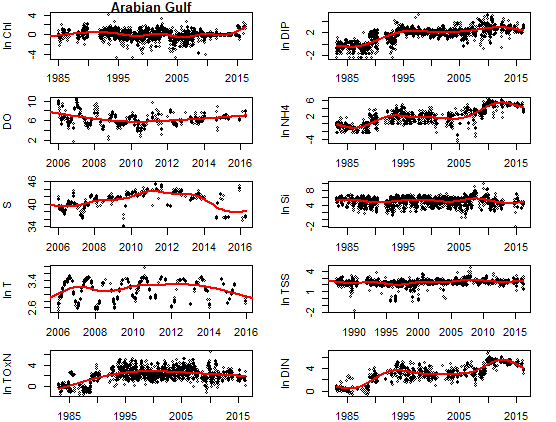 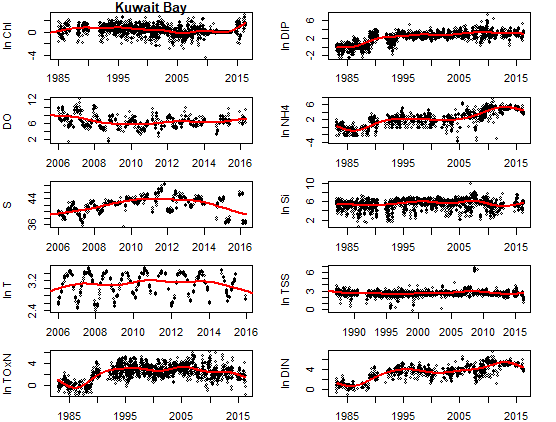 Table S1. List of the most abundant taxa in Kuwait Bay and the Gulf, over the period 2007 - 2016, and associated cell carbon content and references.TaxonCell carbon (pg C cell L-1) ReferenceAsterionellopsis glacialis46.2Harrison et al. 2015Bacillaria paxillifer177Al-Kandari et al. 2009 (size range)
Edler 1979 (shape - parallelepiped)
Menden-Deuer and Lessard 2000 (volume to carbon) Bacteriastrum delicatulum302Al-Kandari et al. 2009 (size range)
Edler 1979 (shape - cylinder)
Menden-Deuer and Lessard 2000 (volume to carbon) Bacteriastrum hyalinum536Harrison et al. 2015Ceratium furca3046Al-Kandari et al. 2009 (size range)
Thomsen 1992 (relationship diameter to volume)
Menden-Deuer and Lessard 2000 (volume to carbon) Chaetoceros affinis161Harrison et al. 2015Chaetoceros atlanticus46.2Tabassum and Saifullah 2010 (size range)
Edler 1979 (shape - oval cylinder)
Menden-Deuer and Lessard 2000 (volume to carbon) Chaetoceros brevis173Harrison et al. 2015Chaetoceros compressus105Harrison et al. 2015Chaetoceros curvisetus201Harrison et al. 2015Chaetoceros denticulatus460Al-Kandari et al. 2009 (size range)
Edler 1979 (shape - oval cylinder)
Menden-Deuer and Lessard 2000 (volume to carbon) Chaetoceros diversus38.7Harrison et al. 2015Chaetoceros laciniosus177Harrison et al. 2015Chaetoceros lorenzianum389Harrison et al. 2015Chaetoceros pseudocurvisetus201Harrison et al. 2015 (same as C. curvisetus)Chaetocerso tortissimum95.9Harrison et al. 2015Coscinodiscus spp.6983.9Harrison et al. 2015 (median volume)
Menden-Deuer and Lessard 2000 (volume to carbon) Eucampia zodiacus441Harrison et al. 2015Guinardia flaccida4870Harrison et al. 2015Guinardia striata1290Harrison et al. 2015Hemiaulus indicus1390Tomas 1994 (size range)
Edler 1979 (shape - oval cylinder)
Menden-Deuer and Lessard 2000 (volume to carbon) Hemiaulus sinensis924Harrison et al. 2015Karenia brevis432Al-Kandari et al. 2009 (size range)
Edler 1979 (shape - flattened ellopsoid)
Menden-Deuer and Lessard 2000 (volume to carbon) Karenia selliformis304Al-Kandari et al. 2009 (size range)
Edler 1979 (shape - flattened ellopsoid)
Menden-Deuer and Lessard 2000 (volume to carbon) Lauderia annulata1010Harrison et al. 2015Leptocylindrus danicus123Harrison et al. 2015Leptocylindrus minimus19.9Harrison et al. 2015Pleurosigma elongatum2233Al-Kandari et al. 2009 (size range)
Edler 1979 (shape - half parallelepiped)
Menden-Deuer and Lessard 2000 (volume to carbon) Prorocentrum micans1200Harrison et al. 2015Pseudo-nitzschia seriata95.9Harrison et al. 2015Rhizosolenia hebetata2540Harrison et al. 2015Rhizosolenia imbricata1620Harrison et al. 2015Rhizosolenia setigera536Harrison et al. 2015Thalassionema fraunfeldii106Harrison et al. 2015Thalassionema nitzschioides63.4Harrison et al. 2015